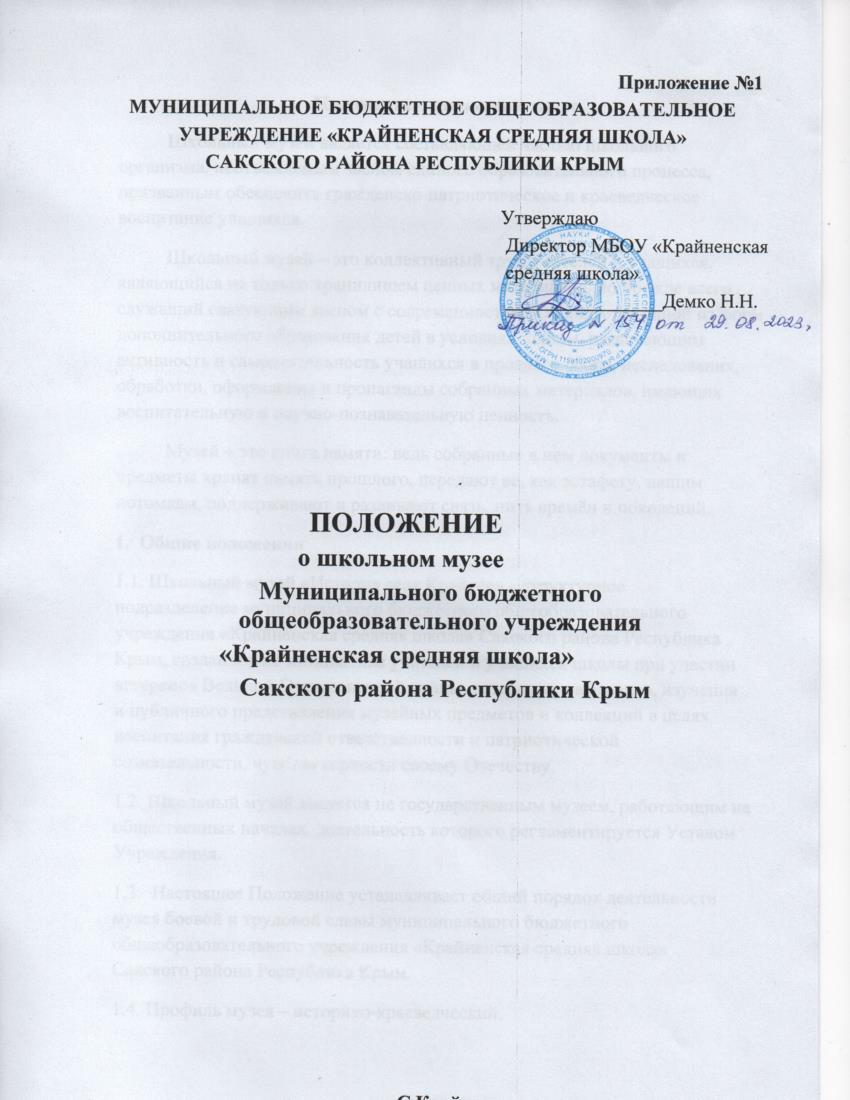 Положение о школьном музееШкольный музей является составляющей частью школьного организма, неотъемлемым звеном единого образовательного процесса, призванным обеспечить гражданско-патриотическое и краеведческое воспитание учащихся.Школьный музей – это коллективный труд учителей и учащихся, являющийся не только хранилищем ценных материалов, но прежде всего служащий связующим звеном с современностью. Он является одной из форм дополнительного образования детей в условиях школы, развивающим активность и самодеятельность учащихся в процессе сбора, исследования, обработки, оформления и пропаганды собранных материалов, имеющих воспитательную и научно-познавательную ценность.Музей – это книга памяти: ведь собранные в нем документы и предметы хранят память прошлого, передают ее, как эстафету, нашим потомкам, поддерживают и развивают связь, нить времён и поколений.Общие положенияШкольный музей «История села Крайнее» - структурное подразделение муниципального бюджетного общеобразовательного учреждения «Крайненская средняя школа» Сакского района Республика Крым, созданное по инициативе учителей и учащихся школы при участии ветеранов Великой Отечественной войны, ветеранов – афганцев, изучения и публичного представления музейных предметов и коллекций в целях воспитания гражданской ответственности и патриотической сознательности, чувства верности своему Отечеству.Школьный музей является не государственным музеем, работающим на общественных началах, деятельность которого регламентируется Уставом Учреждения.Настоящее Положение устанавливает общий порядок деятельности музея боевой и трудовой славы муниципального бюджетного общеобразовательного учреждения «Крайненская средняя школа» Сакского района Республика Крым.Профиль музея – историко-краеведческий.Цели и задачиЦели музея:сохранение связи времени, преемственность поколений;помочь каждому ребенку занять активную жизненную позицию, стать достойным гражданином своей страны, защитником Родины.Задачи:способствовать формированию у учащихся гражданско-патриотических качеств,утверждать в сознании и чувствах ребят уважение к традициям, культурному и историческому прошлому своей страны, своего города и района;способствовать расширению кругозора и воспитанию познавательных интересов и способностей у молодого поколения к изучению страны через практическое участие в работе школьного музея, шефстве над ветеранами войны и труда, в сохранении и увековечивании памяти об известных и безымянных героях Великой Отечественной войны;формировать у подростков и юношей позитивное отношение к Вооруженным силам России, готовности к службе в армии;прививать школьникам чувство гордости, глубокого уважения и почитания символов Российской Федерации, Белгородской области и города Белгорода;использовать материалы научных центров, государственных и общественных музеев, экскурсионных бюро, средств массовой информации в совместной работе по патриотическому воспитанию подрастающего поколения;служить целям совершенствования образовательного процесса средствами дополнительного образования.Организация музеяСоздание школьного музея является результатом целенаправленной творческой поисково - исследовательской и собирательной работы обучающихся, педагогов школы при участии ветеранов войны. Открыт музей на базе школы  13 апреля 2009 года.Экспозиции музея отвечают по содержанию и оформлению необходимым требованиям.Помещение музея и оборудование обеспечивают сохранность музейных предметов и условия их показа.Школьный музей имеет профиль: военно-исторический, музей боевой славы.Содержание и формы работыСвою работу школьный музей осуществляет в тесной связи с решением образовательных и воспитательных задач, в органическом единстве с организацией воспитывающей деятельности и дополнительным образованием детей, проводимой школой совместно с детскими и юношескими организациями. Для полноценного функционирования музея создается совет музея.Школьный музей в своей работе руководствуется:Конституцией Российской Федерации;Гражданским кодексом РФ;Конвенцией ООН о правах ребенка;Федеральным законом РФ «Об образовании в Российской Федерации»Федеральным законом РФ «О музейном фонде Российской Федерации и музеях Российской Федерации»;Письмом Министерства образования РФ «Об организации музейно- краеведческой работы в школе» от 12.03.03 № 28-51-181/16;настоящим Положением.Основными направлениями деятельности музея являются:оранизационная;научно – исследовательская работа;поисковая работа;оформительская работа;экскурсионно – массовая работа.Совет музея проводит следующую работу:пополняет фонды музея путем активного поиска в походах, экспедициях, исследований учащимися, налаживания переписки и личных контактов с различными организациями и лицами, устанавливания связи с другими музеями, а также используя другие формы работы;проводит сбор необходимых материалов на основании предварительного изучения литературно-исторических и других источников по соответствующей тематике музея и обеспечивает его учет и хранение;обеспечивает сохранность музейных предметов, организует их учет в инвентарной книге музея;осуществляет создание и совершенствование экспозиций, стационарных, передвижных тематических выставок и презентаций;проводит экскурсионную работу для учащихся и гостей музея;оказывает содействие учителям и ученикам в использовании музейного фонда в учебно-воспитательном процессе;принимает активное участие в смотрах-конкурсах школьных музеев и городских мероприятиях;сотрудничает с музеями школ и посёлка;сотрудничает со районной газетой «Вперёд».Направления практической работы музея регламентируются планом работы музея школы, утверждаемым директором школы, действующим в течение одного учебного года.Порядок проведения учебно-воспитательных и иных мероприятий с использованием помещения музея, музейных экспозиций, предметов и фондов согласуется заинтересованными лицами с руководством школы и музея.Учет и обеспечение сохранности фондовМузей является тематическим систематизированным собранием подлинных памятников истории, культуры и природы, комплектуемым, сохраняемым и экспонируемым в соответствии с действующими правилами.Все собранные музейные предметы, коллекции, материалы составляют основной, научно-вспомогательный, обменный фонды музея и фонд временного хранения.Все поступающие в музей предметы музейного значения подлежат актированию вне зависимости от способа получения (дар, покупка, находка, обмен и т.п.), постоянной или временной формы хранения.Выдача музейных предметов из фондов музея (возврат, обмен, передача на время, а также списание в связи с утратой музейных свойств) также производятся путем актирования.Обеспечение сохранности экспонируемых материалов достигается применением специального выставочного оборудования.Все предметы, отнесенные к основному и научно-вспомогательному фондам, подлежат обязательной записи в Инвентарных книгах, которые хранятся постоянно в «Первомайская школа № 1» пгт. Первомайское Первомайского района Республика КрымОтветственность за организацию сохранности фондов музея несет директор школы.Хранение в музее взрывоопасных, радиоактивных и иных предметов, угрожающих жизни и безопасности людей, категорически запрещаетсяЭкспонаты,	имеющие особую историческую ценность или научно- исследовательское и художественное значение (включая ордена и медали), должны состоять на учете в государственном музее.Руководство работой музеяРабота школьного музея организуется на основе самоуправления и общественных началах.Текущую работу музея осуществляет совет музея, в который входят учащиеся, учителя.Совет музея утверждает перспективные и календарные планы работы; тематико-экспозиционные планы; заслушивает отчеты поисковых групп; определяет основные вопросы деятельности музея; организует подготовку экскурсоводов и учебу актива, организует встречи учащихся с ветеранами войны и труда.Педагогическое руководство работой актива музея осуществляет учитель, назначенный приказом директора школы.Общее руководство и контроль деятельности школьного музея осуществляет директор школы.Координирует деятельность музея заместитель директора школы по воспитательной работе.Прекращение деятельности музеяВопрос о прекращении деятельности школьного музея и его закрытии решается советом школы или педагогическим советом.В случае прекращения деятельности музея вопрос о передаче его фонда в другое государственное образовательное учреждение решается директором «Крайненской средней школы» Сакского района Республика Крымпо согласованию с Отдел образования Сакского района. Без решения вопроса о передаче фондов, закрепленного соответствующим актом, прекращение деятельности музея не допускается.